Notice to Appear
Criminal District Court For The Parish Of Claiborne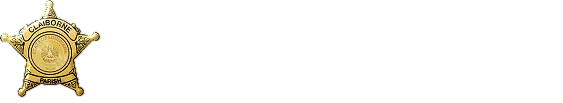 You, JOHN DOE, are hereby ordered to appear before the Second District Court, Homer, LA on 01/01/1999 at 11:00 A.M. Docket: 9999 Failure to appear will result in Bench Warrant and cash bond. Bring this notice with you and your attorney should you employ counsel.Ken Bailey, Sheriff
2nd Judicial District Attorney’s OfficeOffice of the 
District Attorney
512 North Main St.
Homer, LA 71040



JOHN DOE123 MAIN ST.BEVERLY HILLS, CA, 90210